Recommendations It is recommended that committee members note the customer contact and feedback received by Hexagon between DATE and DATE. Section BLANK of this report the proposed actions to address concerns raised.Purpose The purpose of this paper is to: - Collate the customer contact themes received by Hexagon between November 2023 and March 2024 and look at trend data. Capture customer feedback received between November 2023 and March 2024, comparing perception and transactional survey results. Identify the themes of the concerns raised and details actions to address them. Background Hexagon captures resident contacts to the organisation via its Customer Relationship Management system and via its complaints procedure. Hexagon also surveys residents on a quarterly basis, in line with the requirements of the Tenant Satisfaction Measures, and transactionally after a variety of interactions, including the completion of a repair works order, the completion of a call to the contact centre, and the creation of a new tenancy agreement (see Appendix 1 for full list)
Main content Hexagon has begun to more systematically categorise the contact we receive from residents, as we implement our new CRM system. While we were recording customer contacts previously, this categorisation only began in November of 2023.Customer contacts are now categorised in a detailed hierarchy, which is shown below. The first chart categorises each contact by which team it relates to. The second categorises each contact according to subject.Naturally, residents contact us about many subjects, so the second chart is very busy. However, it can be filtered according to team. The third chart is a version of the first chart, filtered to only show those contacts relating to the Responsive Repairs teamWe are at the beginning of our journey in collecting and analysing this data to better understand the needs of our residents, but can already glean some insights are apparent, including:We had over 400 contacts in February from residents regarding ongoing repair works. This represents almost 20% of all customer contact received, and suggests that residents are not contacting Gilmartins, or if they are, are not receiving the resolution they needSince the categorisation has begun, ASB and Parking were two of the most common reasons for residents to contact the Neighbourhoods team (440, and 245 contacts, respectively)Since categorisation has begun, we have received very few queries about service charges – just 28 out of over 1,900 contacts for the revenue team, and over 12,000 across the organisation as a whole.Note that these are illustrative examples of the capabilities we are building to better understand our residents, not definitive findings on which to base changes in our services.Chart 1 – CRM Communications by Team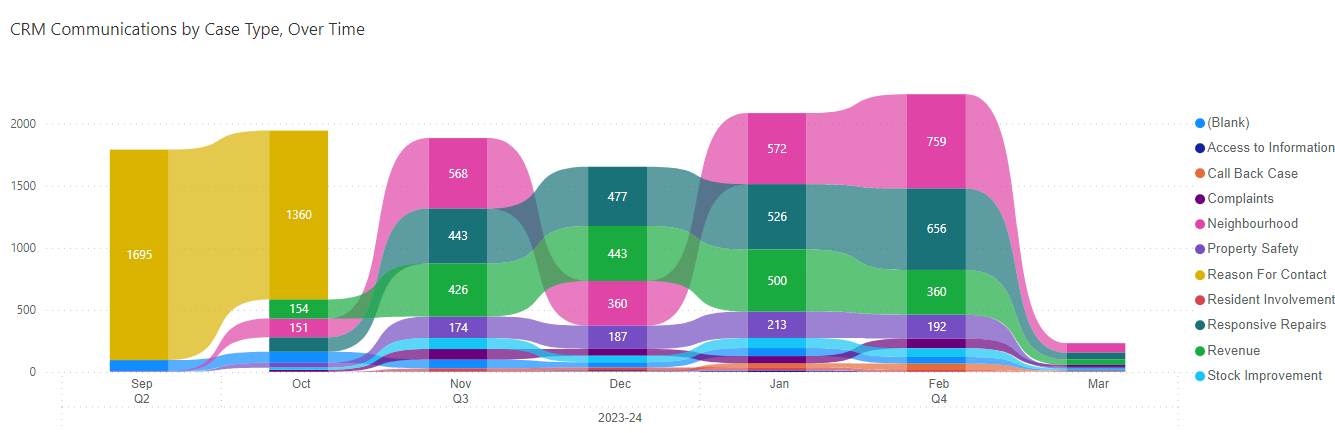 Chart 2 – CRM Communications by Subject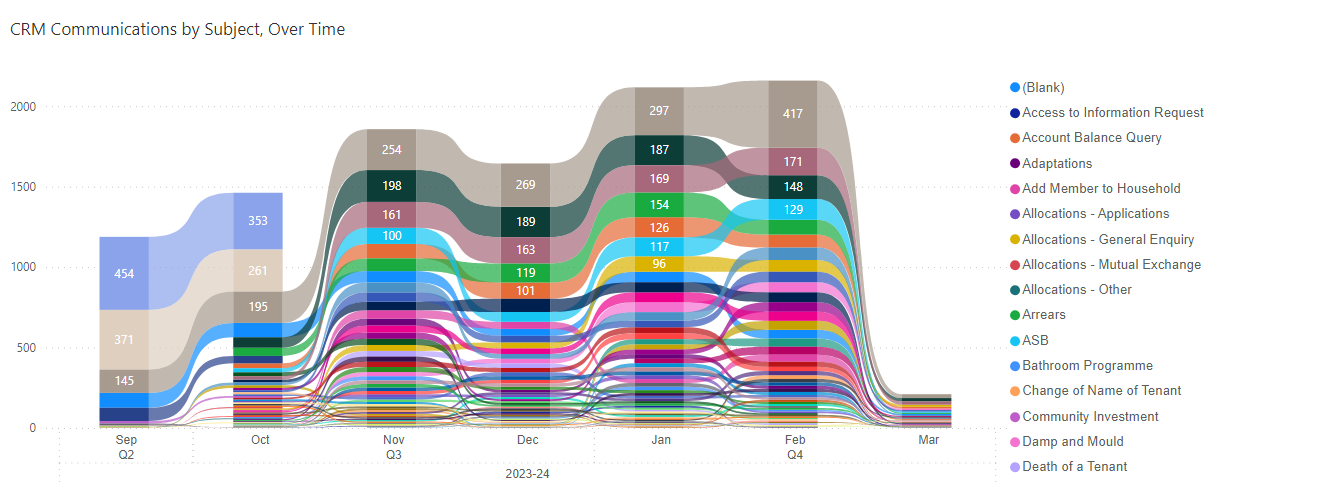 Chart 3 – CRM Communications by Subject – Repairs Only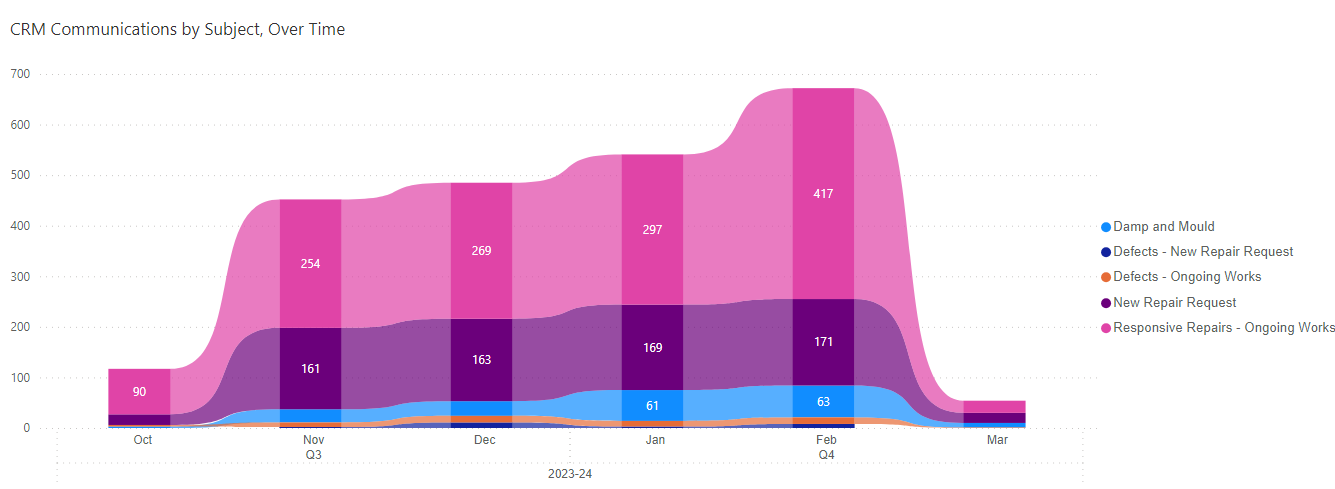 Hexagon has also begun to categorise the complaints it receives, according to the team the complaint is attributable to. As the chart below showsChart 4 – Complaints Received by Team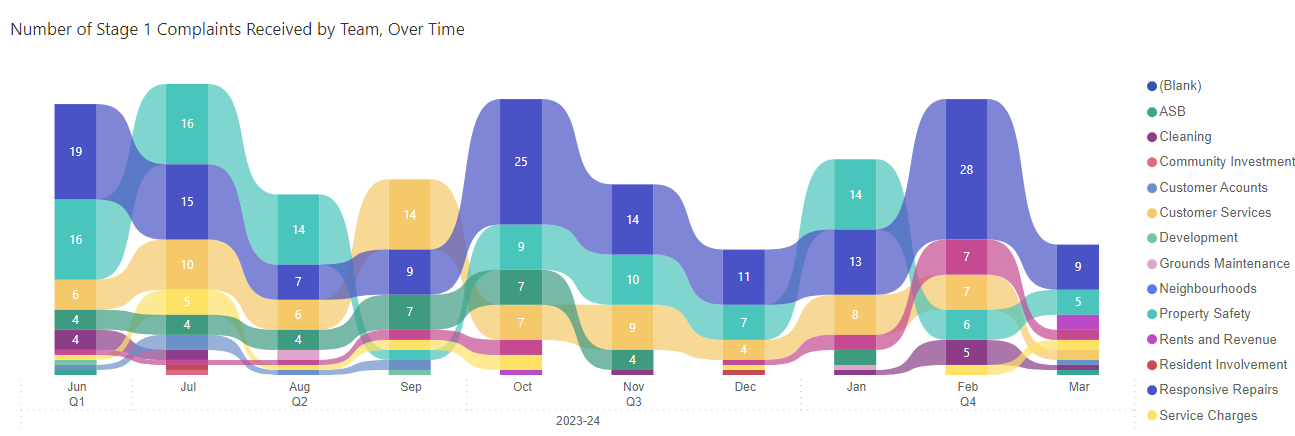 As noted, Hexagon also collects a wide variety of survey data. The results of those surveys as of the end of January are shown below. Note that the lettings satisfaction survey has only recently launched, so we have not yet collected enough responses to report findings from it. Transactional surveys for ASB handling and maintenance of communal areas are currently in development, and additional surveys on planned works and fire safety are also planned.4.5 The table below highlights the themes of concerns raised within the transactional surveys. 4.6 Actions to address the concerns raised: -4.7 The follow resident engagement event(s) have been held between DATE and DATE.4.8 Issues to address following the events are as follows: - Next stepsThe following actions are contained within existing corporate (annual delivery plan) or team level plans. The following additional actions will be Corporate GovernanceHexagon’s Customer Services Committee  Date: Hexagon’s Customer Services Committee  Date: Hexagon’s Customer Services Committee  Date: 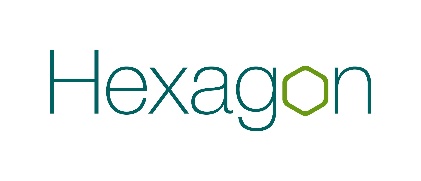 Agenda ItemReport TitleHearing the customer voice Hearing the customer voice Hearing the customer voice Hearing the customer voice Hearing the customer voice PurposeDiscussion Decision  Decision  Information Approval  Author(s):Andy Vincent, Operations Director Andy Vincent, Operations Director Andy Vincent, Operations Director Andy Vincent, Operations Director Andy Vincent, Operations Director Contact info avincent@hexagon.org.ukavincent@hexagon.org.ukavincent@hexagon.org.ukT: 020 8768 7914T: 020 8768 7914Appendix(ces)Q1 23/24Q2 23/24Q3 23/24Q4 23/24 QTD23/24 YTDRepairs satisfaction survey (transactional)Repairs satisfaction survey (transactional)Repairs satisfaction survey (transactional)Repairs satisfaction survey (transactional)Repairs satisfaction survey (transactional)Repairs satisfaction survey (transactional)% satisfied with last repair75.9%67.6%57.5%58.5%65.7%% satisfied with quality of work74.1%67.0%57.5%60.2%65.3%% satisfied with speed of work73.6%68.9%56.7%58.5%65.1%% satisfied with tidiness of work80.5%73.2%66.0%67.8%72.5%% satisfied Hexagon is easy to deal with71.3%65.9%58.9%59.6%64.6%Contact centre survey (transactional)Contact centre survey (transactional)Contact centre survey (transactional)Contact centre survey (transactional)Contact centre survey (transactional)Contact centre survey (transactional)Customer satisfaction with contact centre68%66%65%63%66%% satisfied with customer care received70%68%68%65%68%% satisfied with adviser69%66%68%67%68%% satisfied with adviser attitude75%74%74%75%74%Quarterly TSM SurveyQuarterly TSM SurveyQuarterly TSM SurveyQuarterly TSM SurveyQuarterly TSM SurveyQuarterly TSM Survey% Residents satisfied with overall service received54.0%56.0%50.0%-53.0%% satisfied that Hexagon listens to the tenant views and acts upon them 53.0%43.0%43.0%-46.0%% satisfied that Hexagon keeps tenants informed about things that matter to them 65.0%63.0%66.0%-65.0%% satisfied that Hexagon treats tenants fairly and with respect 61.0%67.0%63.0%-63.0%% satisfied that Hexagon is easy to deal with57.0%58.0%59.1%-58.0%% satisfied that Hexagon provides a home that is safe66.0%67.0%63.0%-65.0%% satisfied that Hexagon provides a home that is  well-maintained53.0%57.0%49.0%-53.0%% satisfied that Hexagon keeps communal areas clean and well-maintained46.0%49.0%57.0%-51.0%% satisfied with the overall repairs service from Hexagon in the last 12 months50.0%56.0%55.0%-54.0%% satisfied with time taken to complete most recent repair48.0%56.0%62.0%-55.0%% satisfied that Hexagon makes a positive contribution to your neighbourhood49.0%52.0%55.0%-52.0%% satisfied with Hexagon's approach to handling ASB46.0%59.0%52.0%-53.0%% satisfied with Hexagon's approach to complaints handling27.0%27.0%14.0%-23.0%Survey Type Theme(s) of concerns raised Anti-social behaviour Repairs Lettings Links to Corporate PlanHearing and responding to resident feedback aligned to the following Corporate Plan objectives. Good landlord services that meet customer needs Residents are supported and making a positive difference Impact on residents/staffFocusing on residents’ priorities and concerns should have a positive impact on customer satisfaction and enable residents to see demonstrable evidence that Hexagon responds to their concerns.  Risks/strategic impactSR1, SR2 and SR5 relate to the above corporate plan objectives. Governance/Regulatory implicationsHearing the customer voice aligns to the Transparency, Influence and Accountability regulatory consumer standard. Financial implicationsThis report has no financial implications. Equality and DiversityFuture work will be undertaken to explore the profile of residents contacting Hexagon and participating in survey activity. Value for moneyThis report does not consider value for money  Appendix 1 – List of Hexagon Resident Satisfaction measuresAppendix 1 – List of Hexagon Resident Satisfaction measuresAppendix 1 – List of Hexagon Resident Satisfaction measuresSurveySurvey TypeMeasuresQuarterly TSM SurveyPerception% satisfied with the overall service provided by HexagonQuarterly TSM SurveyPerception% satisfied that Hexagon provides a home that is well maintainedQuarterly TSM SurveyPerception% satisfied that Hexagon provides a home that is safeQuarterly TSM SurveyPerception% satisfied that Hexagon keeps communal areas clean and well maintainedQuarterly TSM SurveyPerception% satisfied with the overall repairs service from Hexagon over the last 12 monthsQuarterly TSM SurveyPerception% satisfied with the time taken to complete most recent repairQuarterly TSM SurveyPerception% satisfied that Hexagon is easy to deal withQuarterly TSM SurveyPerception% satisfied that Hexagon listens to your views and acts upon themQuarterly TSM SurveyPerception% satisfied that Hexagon keeps you informed about things that matter to youQuarterly TSM SurveyPerception% Agree that “Hexagon treats me fairly and with respect”Quarterly TSM SurveyPerception% satisfied that Hexagon makes a positive contribution to your neighbourhoodQuarterly TSM SurveyPerception% satisfied with Hexagon's approach to handling anti-social behaviourQuarterly TSM SurveyPerception% satisfied with Hexagon's approach to complaints handling?Repairs satisfaction surveyTransactional(sent after a works order is completed)% satisfied with the overall repair service provided by Gilmartins, on behalf of Hexagon, on this occasionRepairs satisfaction surveyTransactional(sent after a works order is completed)% satisfied with the speed of completion of the workRepairs satisfaction surveyTransactional(sent after a works order is completed)% satisfied with the overall quality of the workRepairs satisfaction surveyTransactional(sent after a works order is completed)% satisfied with keeping dirt and mess to a minimumRepairs satisfaction surveyTransactional(sent after a works order is completed)% satisfied that Hexagon was easy to deal withRepairs satisfaction surveyTransactional(sent after a works order is completed)% confirm that the contractor arrived during the agreed timeslotContact centre satisfaction surveyTransactional(sent after a call to the contact centre is completed)% satisfied with the adviser who helped youContact centre satisfaction surveyTransactional(sent after a call to the contact centre is completed)% satisfied with the attitude of our customer adviserContact centre satisfaction surveyTransactional(sent after a call to the contact centre is completed)% satisfied with the customer care you receivedContact centre satisfaction surveyTransactional(sent after a call to the contact centre is completed)% satisfied that you received the result you neededContact centre satisfaction surveyTransactional(sent after a call to the contact centre is completed)% overall satisfied with the contact centreLettings satisfaction surveyTransactional(sent after a new rental agreement is created)% agree that “the information received throughout the viewing and sign-up process was clear and easy to understand”Lettings satisfaction surveyTransactional(sent after a new rental agreement is created)% agree that “any questions or queries I had regarding the property and sign-up process were answered quickly and efficiently”Lettings satisfaction surveyTransactional(sent after a new rental agreement is created)% agree that “I received all of the necessary information about the property when I moved in”Lettings satisfaction surveyTransactional(sent after a new rental agreement is created)% agree that “I found Hexagon easy to deal with throughout the process”Lettings satisfaction surveyTransactional(sent after a new rental agreement is created)% agree that “overall, I was happy with the overall lettings process”